Promoting Pupils' Personal Success and WellbeingAt The Meadows, one of our aims is to help our children to be personally successful. We know that strong academic achievement goes hand in hand with positive wellbeing – both mental and physical.  As a result, we work with our children to help their personal development and promote positive wellbeing through:Our ambitious and inclusive curriculum, where personal development is an integral, interweaving threadTeaching and learning that promotes self-regulation and the development of social and emotional literacyDialogue with and support for our pupils (e.g. nurture)Our restorative approach to behaviour managementPupil leadership, including our wellbeing monitorsThe use of external emotion coaches from VIPThe use of the online platform ZumosWhole school and class assembliesThrough our reading approachEvery day, our pupils come into school and have one-to-one time with their teacher to scale how they are feeling. This daily dialogue helps our children to feel recognised, to develop their social and emotional language and it also helps our teacher to triage and address any worries or concerns they may have, putting immediate support into place. We use Zumos to help us do this, which all children have access to at home. Zumos | The Meadows Primary SchoolThis year, across the school, we have enhanced our approach to supporting self-regulation and emotional literacy by launching our new ‘Red 2 Blue’ approach. This is an approach that has been launched across The Shaw Education Trust family. Our Mental Health leads, Mrs Davies and Mrs Panagi, have completed their coaching qualifications and are leading the implementation across the school.What is the 'Red 2 Blue' approach? The 'Red 2 Blue' approach is designed to help children to recognise and manage their feelings so that they can focus on the things they need to be doing, like their learning. We recognise that where our attention goes, our energy follows. Certain feelings can stop us from focusing on the things we need to be doing for example, feeling worries, anxious, upset, overly excited, angry or nervous. Whilst these are normal emotions we all experience at times, they can be unhelpful because they can divert our attention and energy away from this things we are supposed to be doing.‘Red Head’When we are feeling these emotions, we refer to them as our ‘Red Head’ state. Having a  ‘Red Head’ might make us feel:• hot 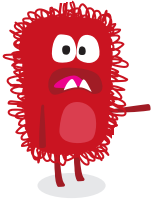 • uncomfortable• not ourselves• distracted• not able to concentrateHaving a ‘Red Head’ might make us:• Act aggressively (shouting, pushing, shoving)• Say, “I Can’t!”• Say, “I won’t!”• Use unkind words• Do and say things we don’t mean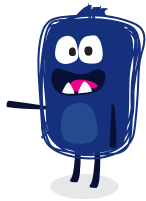 ‘Blue Head’We are working with the children to help them to know the tools and techniques they can use to move from red to blue. When we have a ‘Blue Head’ we can concentrate. We might feel cool, calm, clear and aware of what we have got to do. Also:We will say, “I will try!”We will say, “I will do!”We control our actions and our words and make good choices. Moving from ‘Red’ to ‘Blue’ 
Moving from Red to Blue is a choice, and sometimes we need strategies to help us. We are working with the children to choose some techniques to help them to regulate their emotions and move to Blue. This could include breathing techniques such as hot chocolate breathing or rollercoaster breathing. It could involve diversion techniques such as asking children to spot things that are a certain shaper or colour. It might involve physical activities such as completing physical actions, changing their body positions, grounding themselves. The children can also use their logins to access Zumos, where they can play games based on cognitive behaviour therapy, as well as access mindfulness activities and self-help audio guides. We are supporting our children to know what helps them to regulate their emotions. We even ask the children to care about others around them and help them if they are in a ‘Red Head’ state. 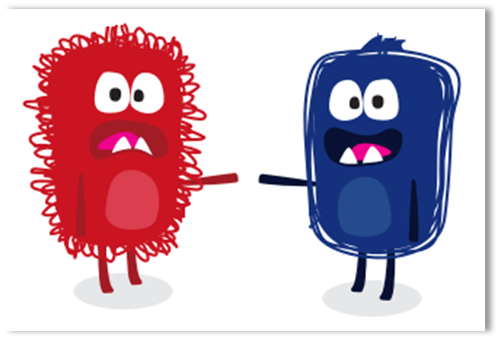 Our CurriculumWellbeing (both physical and mental) is also taught discretely through our PSHE, Science and PE curriculum. PSHE/ PSED (EYFS) SciencePEEYFSMain Topics and Themes:Life journeys – Growing up and human growth SensesSpring Growth and Change Farm and baby animalsSpring Growth, change and metamorphism LifecyclesMain Topics and Themes:Life journeys – Growing up and human growth SensesSpring Growth and Change Farm and baby animalsSpring Growth, change and metamorphism LifecyclesMain Topics and Themes:Life journeys – Growing up and human growth SensesSpring Growth and Change Farm and baby animalsSpring Growth, change and metamorphism LifecyclesEYFSBecoming Me –Character virtuesBecoming a friend -Self imageBecoming Me - Becoming a citizenBe Healthy and Safe Growth and ChangeFundacats - PEBecoming Me –Character virtuesBecoming a friend -Self imageBecoming Me - Becoming a citizenBe Healthy and Safe Growth and ChangeFundacats - PEBecoming Me –Character virtuesBecoming a friend -Self imageBecoming Me - Becoming a citizenBe Healthy and Safe Growth and ChangeFundacats - PEPSHE/ PSED (EYFS) SciencePEY1/2VIPsTEAM – Together Everyone Achieves MoreSafety FirstThink PositiveBe YourselfAiming HighSafety FirstIt’s My Body Growing up BritainOne WorldRespecting RightsAiming HighSee our website for more detail. PSHE and RSE | The Meadows Primary SchoolGrowing upTaking CareLooking at animals Learning Hook: To develop practical skills in order to participate, compete and lead a healthy lifestyle.Gymnastics Climb safely on equipment.Move with some control and awareness of space.GamesUse the terms ‘opponent’ and ‘team-mate’.Lead others when appropriate.DanceChoose movements to communicate a mood, feeling or idea.PSHE/ PSED (EYFS) SciencePEY3/4VIPsTEAM – Together Everyone Achieves MoreSafety FirstThink PositiveBe YourselfAiming HighSafety FirstIt’s My Body Growing up BritainOne WorldRespecting RightsAiming HighSee our website for more detail. PSHE and RSE | The Meadows Primary SchoolAmazing BodiesWhere does our food go?Learning Hook: To develop practical skills in order to participate, compete and lead a healthy lifestyle.GamesLead others and act as a respectful team member.Follow the rules of the game and play fairly.Athletics• Compete with others and aim to improve personal best performances. Outdoor and Adventurous ActivitiesSupport others and seek support if required when the situation dictates.Show resilience when plans do not work and initiative to try new ways of working.PSHE/ PSED (EYFS) SciencePEY5/6VIPsTEAM – Together Everyone Achieves MoreSafety FirstThink PositiveBe YourselfAiming HighSafety FirstIt’s My Body Growing up BritainOne WorldRespecting RightsAiming HighSee our website for more detail. PSHE and RSE | The Meadows Primary SchoolBody PumpAll Change Learning Hook: To develop practical skills in order to participate, compete and lead a healthy lifestyle.Games Uphold the spirit of fair play and respect in all competitive situations.Lead others when called upon and act as a good role model within a team.GymnasticsSwing and hang from equipment safely (using hands).AthleticsCompete with others and keep track of personal best performances, setting targets for improvement.Outdoor and Adventurous ActivitiesQuickly assess changing conditions and adapt plans to ensure safety comes first.Identify possible risks and ways to manage them, asking for and listening carefully to expert advice.Embrace both leadership and team roles and gain the commitment and respect of a team.Empathise with others and offer support without being asked. Seek support from the team and the experts if in any doubt.Remain positive even in the most challenging circumstances, rallying others if need be. 